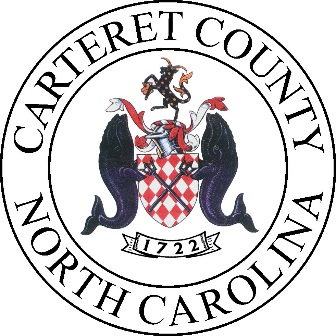 Carteret County GovernmentProcurement Check ListPurchase and Service Contracts ($10,000-$90,000)Purchase and Service Contracts ($90,000 and above)- UG Sealed BidConstruction and Repair Contracts ($10,000-$249,999) Construction and Repair Contracts ($250,000-$500,000) Construction and Repair Contracts ($500,000 and above) State Exceptions Not Allowed Under UG (Can use state contract and group purchasing for micro-purchases below $10,000)PiggybackingGroup Purchasing ProgramsState ContractSole SourceYou cannot under any circumstance break a purchase into a multiple small purchases to avoid bidding requirementsResourcesM/WBE Solicitation- https://ncadmin.nc.gov/businesses/historically-underutilized-businesses-hub/submit-contractor-bid-opportunity-hubPlease make sure Ashley has a copy of M/WBE listing***Always check sam.govQuotes from “adequate number” of bidders M/WBE SolicitationAward on fixed-price or not-to exceed basisContract in writing with UG provisionsAward to lowest, responsible, responsive, bidderDocument ProceduresSpecs available to biddersFormal advertisingSealed bidsPublic bid openingAward to lowest, responsible, responsive, bidderPrice analysis before biddingM/WBE solicitation3-bid minimumAward on fixed-price basisContract in writing with UG provisionsDocument proceduresQuotes from “adequate number” of biddersM/WBE solicitationAward on fixed-price or not-to- exceed basisContract in writing with UG provisions Award to lowest, responsible, responsive, bidderDocument proceduresPrice analysis before biddingSpecs available to bidderPublic advertisingM/WBE solicitationSealed BidsPublic bid opening3-bid minimum5% bid bond/ P & P bondsAward on fixed-price basisContract in writing with UG provisionsAward to lowest, responsible, responsive, bidderDocument proceduresSpecs available to biddersFormal advertisingSealed bids in paper formM/WBE solicitation3-bid minimum5% bid bond/ P & P bondsAward to lowest, responsible, responsive, bidderPrice analysis before biddingContract in writing with UG provisionsDocument procedures